Федеральное государственное бюджетное образовательное учреждение
высшего образования «Красноярский государственный университет имени
профессора В. Ф. Войно-Ясенецкого» Министерства здравоохранения
Российской ФедерацииКафедра онкологии и лучевой терапии с курсом ПОЗаведующий кафедрой:д.м.н., профессор Зуков Руслан Александрович Реферат Тема: «Биологические подтипы рака молочной железы,
принципы диагностики и лечения»Выполнил:Клинический ординатор 2 годаАбрамовская Дарья АлександровнаПроверил:Кафедральный руководитель ординатораК.м.н, доцент Гаврилюк Дмитрий Владимирович Красноярск, 2023 годСодержаниеВведениеРак молочной железы (РМЖ) занимает 1-е место в структуре заболеваемости злокачественными новообразованиями у женщин развитых экономических стран. Ежегодно регистрируется около 1,5 миллиона новых случаев рака молочной железы. РМЖ занимает одно из первых мест среди причин смерти женского населения. В России РМЖ согласно отчету МНИОИ им. П.А.Герцена, в 2018 г. впервые диагностировано 70682 случаев РМЖ, что составило 20,9% всех злокачественных новообразований.БИОЛОГИЧЕСКИЕ ПОДТИПЫ РАКА МОЛОЧНОЙ ЖЕЛЕЗЫВыделяют следующие молекулярно-биологические подтипы РМЖ:Люминальный АНаличие всех факторов:- РЭ положительные,- HER2 отрицательный,- Ki67 низкий (<20 %),- РП высокие (>20 %)Люминальный В HER2 отрицательный- РЭ положительные,- HER2 отрицательный,- наличие одного из следующих факторов:- Ki67 высокий (>30 %),- РП низкие (<20 %)Люминальный В HER2 положительный- РЭ положительные,- HER2 положительный,- Ki67 любой,- РП любыеHER2 положительный (не люминальный)- HER2 положительный,- РЭ и РП отрицательныеБазальноподобный (тройной негативный протоковый)- Отрицательные РЭ, РП, HER2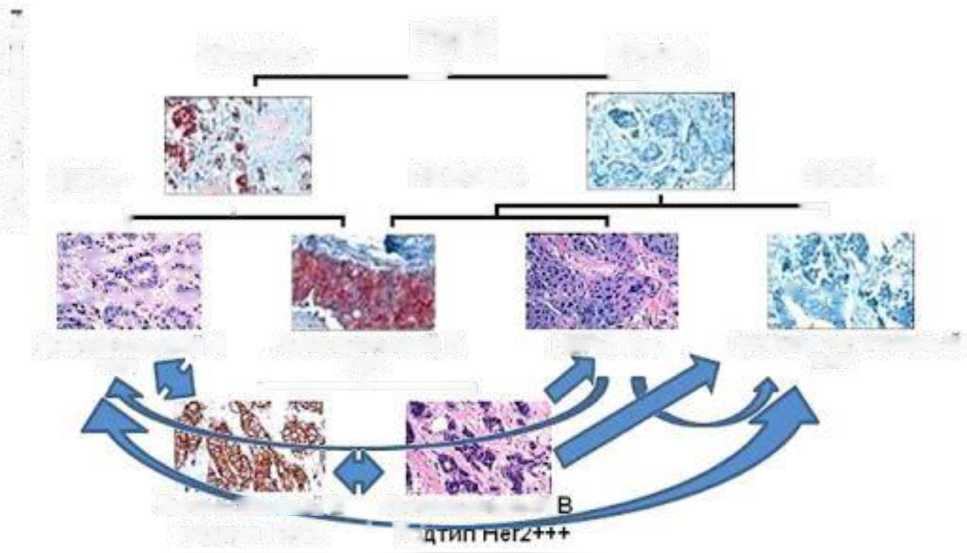 Для определения биологического подтипа РМЖ в повседневной практике рекомендуется использовать суррогатные клинико-патологические маркеры: РЭ, РП, HER2, Ki67.Люминальные эстроген-рецептор-положительные опухоли характеризуются относительно высокой экспрессией многих генов. Уровни экспрессии и пролиферации являются наиболее заметными различиями между люминальными А и В подтипами РМЖ.Люминальный поДтип Лсвязан с наивысшей экспрессией кластера генов рецепторов эстрогена и низкой экспрессией маркеров пролиферации. При люминальном поДтипе В наблюдаются сниженная экспрессия рецепторов гормонов, повышенная - маркеров пролиферации и более высокая степень гистологической злокачественности, чем при люминальном подтипе А. Для подтипа В характерны более неблагоприятный прогноз и другой профиль ответа на гормоно- и химиотерапию. Несмотря на то что люминальные подтипы рака во многом схожи, исследования последних лет показали, что люминальный РМЖ подтипов А и В следует рассматривать как различные заболевания со специфическими онкогенами, но не как пролиферативную разновидность люминальных опухолей.Опухоли с фенотипом HER2/neu+ характеризуются множественным метастатическим поражением лимфатических узлов, отсутствием рецепторов эстрогена и прогестерона, более высоким уровнем экспрессии антигена Ki-67. Такие фенотипы опухоли, имеющие набор неблагоприятных факторов, обладают более агрессивным злокачественным течением и являются неблагоприятными в плане не только прогноза клинического течения, но и ответа на специальное лечение, что может потребовать проведения полихимиотерапии в адъювантном режиме.Тройнойнегативный РМЖ, характеризующийся отсутствием экспрессии рецепторов эстрогена и прогестерона, а также отсутствием гиперэкспрессии HER2/neu, встречается у 8-20 % больных РМЖ и представляет собой агрессивную форму заболевания. Эпидемиологические и клинические характеристики, отличающие его от других подтипов, включают молодой возраст на момент постановки диагноза, более высокий риск рецидива, несмотря на повышенную чувствительность к химиотерапии, и более частое метастазирование в легкие и головной мозг.Наиболее благоприятным является люминальный А подтип, который характеризуется (при I стадии) минимальной долей рецидивов (6,5 %; доля отдаленных метастазов - 1,6 %), максимальным сроком до прогрессирования (48 мес) и лучшими показателями 5- и 10-летней безрецидивной выживаемости (97,2 и 93,8 % соответственно).Риск возникновения рецидива болезни повышен в 1,3 раза при люминальных В подтипах РМЖ, в 2,3 раза - при тройном негативном подтипе и в 6 раз - при 11ЕК2-||оложителы1о\1 нелюминальном подтипе, что приводит к существенно большей частоте рецидивов болезни и худшим показателям безрецидивной выживаемости. Адъювантная лекарственная терапия с учетом биологического подтипа РМЖ позволяет уменьшить риск дальнейшего прогрессирования на 74 % и компенсировать негативное влияние других клинических и морфологических факторов.Диагностика• сбор жалоб и анамнеза с целью выявления клинико-анамнестических особенностей заболевания и факторов, которые могут повлиять на тактику дальнейшего обследования и лечения;• физикальный осмотр в объеме общего осмотра, пальпации, перкуссии и аускультации внутренних органов, пальпации молочных желез и зон регионарного метастазирования (подмышечных, над-, подключичных) с целью оценки общего состояния пациента и определения клинической стадии заболевания• общий анализ крови с подсчетом лейкоцитарной формулы и количества тромбоцитов;• биохимический анализ крови, включая показатели функции печени (билирубин, АЛТ, АСТ, ЩФ), исследование свертывающей системы крови (коагулограмма (ориентировочное исследование системы гемостаза))• общий (клинический) анализ мочи для оценки функции внутренних органов• билатеральная маммография + УЗИ молочных желез и регионарных зон; по показаниям - МРТ молочных желез;R-графия органов грудной клетки; по показаниям - КТ/МРТ органов грудной клетки;УЗИ органов брюшной полости и малого таза, по показаниям - КТ/МРТ органов брюшной полости и малого таза с контрастированием;радиоизотопное исследование скелета + R-графия зон накопления РФП;биопсия опухоли с патолого-анатомическим исследованием биопсийного (операционного) материала молочной железы с применением иммуногистохимических методов для определения биологических характеристик опухоли, патоморфологической стадии РМЖ, степени лечебного патоморфоза.определение рецепторов эстрогенов (РЭ) и прогестерона (РП), HER2 и Ki67.Определение в опухоли и/или в пораженных опухолью лимфатических узлах уровня экспрессии РЭ и РП является обязательным; предпочтение отдают ИГХ методу. Результат определения рецепторного статуса должен включать данные о процентном содержании РЭ+ и РП+ клеток и интенсивности окрашивания. Одновременно ИГХ методом должны быть определены уровни экспрессии HER2 и Ki67, которые также учитываются при планировании терапии. Определение HER2 рекомендуется проводить только в инвазивном компоненте опухоли. При спорном результате ИГХ анализа HER2 следует провести определение амплификации гена HER2 методом insitu гибридизации (FISH или CISH). У пациентов метастатическим тройным негативным РМЖ, не получавших лечение по поводу метастатической болезни, возможно определение с помощью теста Ventana SP142 уровня экспрессии PD-L1 на иммунокомпетентных клетках (первичной опухоли или, предпочтительно, биопсийного материала из метастатического очага)оценка функции яичников (при гормонозависимом РМЖ у пациенток моложе 60 лет с отсутствием менструаций для оценки функции яичников и планирования гормонотерапии (ГТ) проводится исследование уровня фолликулостимулирующего гормона (ФСГ) в сыворотке крови и уровня общего эстрадиола в крови)консультацию медицинского генетика с определением герминальных мутаций BRCA1/2 методом ПЦР при следующих показаниях:отягощенный семейный анамнез (наличие у близких родственников РМЖ в возрасте<50 лет, РМЖ у мужчины, рака яичников, метастатического рака предстательной железы, рака поджелудочной железы);пациенты моложе 45 лет;пациенты моложе 60 лет с тройным негативным фенотипом РМЖ;первично множественный РМЖ; - РМЖ у мужчин.ЛечениеКлинические группы РМЖ:первично операбельный (резектабельный) РМЖ (0, I, IIA, IIB, IIIA (T3N1M0) стадии);местно-распространенный (первично не операбельный/не резектабельный) РМЖ (IIIA (кроме T3N1M0), ШВ, IIIC стадии);метастатический РМЖ или рецидив болезни.Ранний (первично операбельный) рак молочной железы (0, I, IIA, IIB, IIIA стадии) Локальная терапияХирургическое лечениеПациентам для обеспечения оптимального локального контроля над болезнью и сохранения органа предпочтительно выполнять органосохраняющее хирургическое вмешательство (секторальная резекция, лампэктомия). При невозможности выполнения органосохраняющей операции для обеспечения оптимального локального контроля над болезнью и достижения удовлетворительного косметического эффекта выполнение мастэктомии с первичной реконструкцией молочной железы, одномоментной/отсроченной реконструкцией молочной железы или без нее. Рекомендуется при невозможности выполнения БСЛУ или при выявлении метастатического поражения сторожевого лимфатического узела (СЛУ) выполнить подмышечную лимфаденэктомию (I-II уровни)Лучевая терапияРекомендуется всем пациентам, которым выполнена органосохраняющая операция, проведение адъювантной ЛТ для снижения риска местного рецидива. для обеспечения оптимального локального контроля после органосохраняющей операции определять показания к ЛТ на консилиуме с участием врачахирурга и врача-радиотерапевта, исходя из индивидуального риска прогрессирования опухолевого процесса. Адъювантная ЛТ не влияет на выживаемость. Вся оперированная молочная железа должна получить дозу 46-50 Гр за 23-25 фракций или 40-42,5 Гр за 15-16 фракций. Лечение проводится 5 раз в неделю. Рекомендуется всем пациентам начать послеоперационный курс дистанционной ЛТ в сроки до 12 недель от даты операции при условии полного заживления операционной раны. Рекомендуется проводить ЛТ после мастэктомии в случае наличия опухолевых клеток по краю резекции или на расстоянии менее 1 мм от края резекции для достижения 36 оптимального локального контроля над болезнью.Адъювантная лекарственная терапия проводится в дополнение к локальным (хирургическому и лучевому) методам лечения и позволяет снизить риск рецидива болезни и смерти. При планировании адъювантной лекарственной терапии необходимо оценить прогноз, ожидаемую пользу адъювантного лечения, возможные побочные эффекты и сопутствующую патологию, а также учесть предпочтения больной. Возраст сам по себе не является ограничением для лекарственной терапии при отсутствии сопутствующей патологии. При опухолях небольших размеров (< 0,5 см) в сочетании c N0, являющихся прогностически благоприятными, адъювантная лекарственная терапия обладает минимальной эффективностью. Назначение адъювантной ГТ (при гормонозависимых опухолях) в такой ситуации имеет целью профилактику вторых (контралатеральных) гормонозависимых опухолей.План адъювантной лекарственной терапии основывается на принадлежностиопухоли к одному из молекулярно-биологических подтипов и стадиизаболевания.Адъювантная лекарственная терапия должна начинаться с ХТ, если таковая показана. Не рекомендуется одновременное введение антрациклинов и анти- HER2 препаратов ввиду высокого риска кардиотоксичности; адъювантная ХТ таксан-содержащими режимами должна проводиться одновременно с анти-I IER2-терапией, если таковая показана. ГТ, если таковая показана, должна начинаться после завершения ХТ и проводиться одновременно с продолжающейся анти-НЕВ2-терапией (у больных с положительным HER2 статусом опухоли). ЛТ, если таковая показана, должна начинаться после завершения ХТ и проводиться одновременно с ГТ и анти-НЕВ2-терапией. Адъювантная ХТ, как правило, не рекомендуется больным, получившим стандартный объем неоадъювантной ХТ; исключение составляют больные тройным негативным и НЕВ2-позитивным РМЖ с выраженной резидуальной опухолью (RCB II- III). В тех случаях, когда план неоадъювантной ХТ по каким-либо причинам не был полностью выполнен, рекомендуется проведение недостающих курсов лечения в послеоперационном периоде.Рекомендуемый алгоритм назначения адъювантной системной терапии в зависимости от молекулярно-биологического подтипа и степени распространенности рака молочной железыАдъювантная гормонотерапия рака молочной железыАдъювантная ГТ показана всем больным гормонозависимым РМЖ независимо от возраста, функции яичников, стадии заболевания, HER2 статуса, проведения нео- / адъювантной ХТ или анти-I IER2 -терапии.Г ормонозависимыми считаются опухоли с определяемой экспрессией РЭ в > 1 % клеток инвазивного РМЖ. Выбор режима ГТ зависит от функции яичников.Антиэстрогены могут использоваться независимо от функции яичников; овариальная супрессия в дополнение к антиэстрогенам рекомендуется больным с сохранной функцией яичников при наличии факторов высокого риска рецидива; определение мутаций гена CYP2D6 для решения вопроса о назначении тамоксифена в рутинной практике не рекомендуется; следует избегать совместного назначения тамоксифена и ингибиторов CYP2D6.Ингибиторы ароматазы рекомендуется использовать только у больных в постменопаузе, противопоказаны больным с сохранной функцией яичников; у больных с сохранной функцией яичников для назначения ингибиторов ароматазы требуется овариальная супрессия. Дольковый рак более чувствителен к ингибиторам ароматазы.Аналоги ГРГ рекомендуется использовать только у больных с сохранной функцией яичников при необходимости овариальной супрессии; назначаются в сочетании с антиэстрогенами или ингибиторами ароматазы; ГРГ рекомендуется вводить 1 раз в 28 дней.Рекомендуемые режимы адъювантной гормонотерапии рака молочной железы в зависимости от функции яичниковКритериями постменопаузы являются:билатеральная овариэктомия;возраст > 60 лет;возраст < 60 лет:-в отсутствие ХТ, терапии тамоксифеном или торемифеном и овариальной супрессии:	аменорея в течение >	12 мес. в сочетании спостменопаузальными уровнями ФСГ и эстрадиола;-в процессе терапии тамоксифеном или торемифеном: постменопаузальные уровни ФСГ и эстрадиола.Аменорея, развившаяся в процессе или по окончании ХТ (нео- / адъювантной), не является достаточным признаком постменопаузы, и для оценки функции яичников необходимо определение ФСГ и эстрадиола.Неоадъювантная лекарственная терапия первично операбельного рака молочной железыОчередность лекарственного и хирургического лечения не влияет на безрецидивную и общую выживаемость. Неоадъювантная лекарственная терапия первично операбельного РМЖ позволяет:выполнить органосохраняющую операцию и / или улучшить косметический эффект;оценить эффект лекарственной терапии и своевременно прекратить ее в случае прогрессирования (с выполнением хирургического лечения);оценить выраженность патоморфологического ответа и назначить дополнительную адъювантнуютерапию.Неоадъювантная лекарственная (химиотерапия ± анти-I IER2) терапия может быть рекомендована при соблюдении следующих условий:доказанный инвазивный первично операбельный РМЖ (T0-1N1M0, T2N0M0, T2N1M0, T 3N0M0, T 3N1M0);-тройной негативный фенотип или IER2- положительный статус с целью выполнения органосохраняющей операции, а также определения прогноза и проведения дополнительной адъювантной терапии в случае наличия резидуальной опухоли;-может быть рассмотрена у больных люминальнымВ раком высокого риска (G3, высокий Ki67) при наличии четких показаний для проведения ХТ данного объема и желании больной выполнить органосохраняющую операцию;При отсутствии достаточных материальных ресурсов, гарантирующих проведение оптимальной неоадъювантной лекарственной терапии (антрациклины, таксаны, трастузумаб, пертузумаб, колониестимулирующие факторы, если таковые показаны), целесообразно на первом этапе выполнить хирургическое лечение. Неоадъювантная ХТ при первично операбельном люминальном А варианте РМЖ не рекомендуется.Местнораспространенный первично не операбельный инвазивный рак молочной железы (стаДии IIIA (кроме T3N1M0), IIIB и ШС,в т. ч. инфильтративно-отечная форма)Рак молочной железы стадий IIIA (кроме T3N1M0), IIIB и IIIC, в т. ч. инфильтративно-отечная форма является первично не операбельным и требует лекарственной терапии в качестве первого этапа лечения. Основной целью неоадъювантной лекарственной терапии является уменьшение размеров опухоли с целью достижения операбельного состояния. Локальное лечение (хирургическое, лучевое) на первом этапе не показано. Первичное обследование проводится в стандартном объеме включая дополнительные диагностические методы, позволяющие исключить наличие отдаленных метастазов, вероятность которых у данной категории больных значительно выше, чем у больных с первично операбельным процессом.Неоадъювантная лекарственная терапия проводится по тем же правилам, что и при первично операбельном РМЖ. Больным в менопаузе с люминальным подтипом РМЖ может быть рекомендована неоадъювантная ГТ, которую следует проводить в течение 4-8 мес. или до достижения максимального эффекта. Препаратами выбора для неоадъювантной ГТ являются ингибиторы ароматазы.Лечение изолированных местных рецидивовТерапия изолированных местных рецидивов имеет целью излечение и должна проводиться аналогично лечению первичной опухоли с подключением необходимых методов диагностики (клиническое обследование с целью уточнения степени распространения болезни, определение РЭ, РП, IER2 и Ki67 в рецидивной опухоли;После удаления изолированного местного рецидива рекомендуется назначение лекарственной терапии, выбор которой должен быть индивидуальным и учитывать иммунофенотип первичной и рецидивной опухоли, предшествующее нео- / адъювантное лечение и срок ремиссии, общее состояние больного, в т. ч. остаточные явления токсичности ранее проведенного лечения. Рекомендуется:при тройном негативном фенотипе: адъювантная ХТ (необходимо учестьсуммарную дозу антрациклинов, если они назначались ранее)при люминальном HER2- отрицательном фенотипе: только адъювантная ГТ; выбор препарата определяется предшествующей Г Т, если таковая проводилась, и функцией яичников;при HER2-положительном фенотипе: ХТ + анти-НЕВ2-терапия ± ГТ (в зависимости от уровня экспрессии РЭ и РП) Лечение метастатического рака молочной железыЛечение метастатической болезни является паллиативным и направлено на улучшение качества жизни и увеличение ее продолжительности. Основным методом лечения метастатической болезни является лекарственная терапия. Единого стандарта лечения метастатического РМЖ не существует. Выбор варианта лекарственной терапии осуществляется с учетом биологических маркеров (экспрессия РЭ и РП, HER2, Ki67, мутации PIK3CA, экспрессия PD- L1, герминальные мутации BRCA1 / 2) и клинико-анамнестических особенностей больного. До начала терапии необходимо клиниколабораторное обследование для определения степени распространенности заболевания и оценки функции внутренних органов.Лекарственная терапия метастатического гормонозависимого рака молочной железы (гормонотерапия)Методом выбора терапии гормонозависимого (люминального) РМЖ является ГТ даже при наличии висцеральных метастазов. Исключение составляют:быстропрогрессирующие варианты РМЖ, сопровождающиеся висцеральным кризом, в том числе развившимся в процессе предшествующих линий ГТ;иные клинические ситуации, требующие максимально быстрого достижения противоопухолевого эффекта;случаи исчерпанности возможностей ГТ.Лекарственная терапия метастатического HER2 -негативного рака молочнойжелезы (химиотерапия)ХТ показана следующим категориям больных:РМЖ с отрицательными РЭ и РП;люминальный РМЖ, резистентный к ГТ;люминальный РМЖ с признаками висцерального криза.Стандарта ХТ первой линии рецидивного и метастатического РМЖ нет. Выбор режима должен быть индивидуальным и учитывать особенности опухоли и больного, а также состав и эффективность предшествующей, в т.ч .адъювантной / неоадъювантной ХТ, если таковая проводилась. Рекомендуется последовательное назначение химиопрепаратов в монотерапии. В качестве комбинированной терапии могут использоваться антрациклин-содержащие режимы, а также режимы, включающие платиновые производные. Комбинировать между собой антрациклины, таксаны, винорелбин, капецитабин не рекомендуется.ХТ с использованием одной и той же комбинации может продолжаться до прогрессирования болезни, доказанного клинически и / или с помощью методов инструментальной диагностики, или неприемлемой / дозолимитирующей токсичности. Длительная стабилизация болезни расценивается как положительный эффект лечения и не должна являться основанием для прекращенияили смены терапии в отсутствие серьезной токсичности. Не существует стандартных подходов к проведению второй и последующих линий ХТ, равно как и каких-либо данных, свидетельствующих о преимуществах того и ли иного препарата или режима. Продолжение ХТ после третьей линии может обсуждаться для больных в удовлетворительном общем состоянии, ответивших на предшествующие линии ХТ.Лекарственная терапия метастатического HER2 -положительного рака молочной железыБольные HER2- положительным РМЖ должны получать анти-HER2- терапию в сочетании с ХТ или ГТ (при люминальных опухолях) или в самостоятельном виде. При первом эпизоде прогрессирования на фоне терапии трастузумабом возможно продолжение лечения этим же препаратом со сменой химио- / гормонотерапевтического компонента.Таргетная терапияСовременная таргетная лекарственная терапия РМЖ включает препараты, действующие на рецептор HER2 (моноклональные антитела трастузумаб, герцептин), пертузумаб, пероральные ингибиторы тирозинкиназы лапатиниб и нератиниб, а также ингибиторы mTOR, антиангиогенные препараты и ингибиторы полиаденозиндифосфатрибозы (PARP).Терапия препаратом герцептин проводится только пациенткам с уровнем гиперэкспрессии IER2/neu3+ или с подтвержденной амплификацией гена HER2/neu.Сегодня возможности терапии НБВ2-положительного РМЖ значительно расширились за счет появления новых анти-НБВ2препарата - пертузумаба.На фоне применения комбинации «пертузумаб + трастузумаб + доцетаксел» в исследовании CLEOPATRA были достигнуты рекордная выживаемость без прогрессирования. Определенная частьI IER2i юложителы 1ых больных может быть излечена при использовании только таргетных препаратов без применения химиотерапии. В некоторых исследованиях продемонстрирована эффективность применения малой молекулы ингибитора IER2 и EGFR - лапатиниба - в различных комбинациях.ЗаключениеТаким образом, выраженная гетерогенность РМЖ и выделение подтипов этого заболевания, основанное на клинико-морфологических, молекулярногенетических, эпидемиологических и других подходах, а также заметные различия в факторах риска не позволяют говорить о том, что данный вопрос окончательно разрешен. За предшествующие годы наблюдается существенный прогресс многих аспектов лечения РМЖ. Накапливается все больше данных о целесообразности полной подмышечной лимфодиссекции, оптимальной продолжительности терапии трастузумабом, гормонотерапии. Современный уровень знаний о молекулярных механизмах возникновения и развития РМЖ, его чувствительности или резистентности к различным препаратам и воздействиям позволяет осуществить переход от усредненных стандартных схем терапии к назначению лечения в соответствии с индивидуальными особенностями больной и биологическими характеристиками опухоли.Список литературы«Злокачественные новообразования вроссии в 2018 году», МНИОИ им.П.А.Герцена, Москва 2018 год. Под редакцией А.Д. Каприна, В.В.Старинского, Г.В. Петровой.https://glavonco.ru/cancer_register/%D0%97%D0%B0%D0%B1%D0%BE %D0%BB_2018_%D0%AD%D0%BB%D0%B5%D0%BA%D1%82%D1 %80.pdfПрактические рекомендации по лекарственному лечению рака молочной железы, Стенина М.Б., Жукова Л.Г., Королева И.А., Пароконная А.А., Семиглазова Т.Ю., Тюляндин С.А., Фролова М.А. https://rosoncoweb.ru/standarts/RUSSCO/2020/Кулигина Е.Ш., Эпидемиологические и молекулярные аспекты рака молочной железы /Кулигина Е.Ш// 2010 г. ББК Р 569.133.Клинические рекомендации «Рак молочной железы» Ассоциация онкологов России 2020 https://oncology-association.ru/clinical-guidelines«Рак молочной железы», руководство для врачей под ред. Ш. Х. Ганцева - М., ГЭОТАР-Медиа, 2015Огнерубов Н.А. Клиническое значение биологических вариантов РМЖ. Молекулярная медицина 2015;2:31-5.Колядина И.В., Поддубная И.В., Трофимова О.П. и др. Биология опухоли или адъювантная системная терапия: что определяет риск развития рецидива при раке молочной железы I стадии? Современная онкология 2014Пертузумаб: рекордная выживаемость при НЕВ2-положительном метастатическом раке молочной железы М.В. Копп И.А. Королева Клинический случай Медицинский университет «Реавиз», г. Самара.Молекулярнобиологический подтипРекомендуемая адъювантная системная терапияПримечанияЛюминальныйАТолько ГТ в большинстве случаевНазначение адъювантной ХТ (в дополнение к адъювантной ГТ) должно быть рассмотрено при наличии одного из следующих факторов:• большая степень	распространенияболезни:> 4 пораженных метастазами Регионарныхлимфатических узлов;> Т3.В качестве ХТ рекомендуются режимы АС / ЕС (4 цикла) или DC(доцетаксел + циклофосфамид) (4 цикла)Люминальный В (HER2 отрицательный)ХТ в большинстве случаев + ГТПри T1a (< 5 мм) и N0: только адъювантная ГТДля остальных больных (в дополнение к адъювантной ГТ):-при Tlb-с и N0: рассмотреть назначение ХТ при G3, низком уровне РЭ, высоком уровне Ki67;-при Т2 и N0: в большинстве случаев АС / ЕС (4 цикла) или DC (доцетаксел + циклофосфамид) (4 цикла) или CMF (при противопоказаниях	к	назначениюантрациклинов и таксанов)(6 циклов);-при T3 или N+: в большинстве случаев ХТ антрациклинами и таксанами (4 цикла АС / ЕС	4 цикла доцетаксела / 12еженедельных введений паклитаксела) -при инвазивном дольковом РМЖ (для констатации дольковоговарианта требуется ИГХ исследование с E-cadherin) с N0-1 (при поражении не более 3 подмышечных лимфоузлов) проведение адъювантной ХТ нецелесообразно в связи с низкой чувствительностью данного морфологического варианта к ХТЛюминальный В (IER2 положительный)ХТ + анти-IER2-терапия + ГТ-При T1a (< 5 мм) и N0: только адъювантная ГТ; ХТ и анти-НЕВ2-те- рапия не показаны.-При T1b, с (> 5 мм, но < 20 мм) и N0: возможна ХТ без антрациклинов (паклитаксел 12 еженедельных введений или DC (доцетак-сел + циклофосфамид) (4 цикла) в сочетании с трастузумабом в течение 12 мес. (с последующей ГТ) -При Т2-Т3 (> 20 мм) или N+: ХТ антрациклинами и таксанами(4 цикла АС / ЕС 4 цикла доцетаксела / 12 еженедельных введений паклитаксела) + анти-I IER2- терапия (трастузумаб) или DCH (доцетаксел + карбоплатин (6 циклов) + анти- IER2- терапия (трастузумаб ± пертузумаб) (с последующей ГТ) После завершения ХТ продолжается анти-НЕВ2 - терапия в сочетании с ГТHER2 положительный (не люминальный)ХТ +анти-HER2 -терапия-При T1a (< 5 мм) и N0: системная терапия не показана.-При T1b, с (> 5 мм, но < 20 мм) и N0: возможна ХТ паклитакселом(12 еженедельных введений) или 4 цикла DC (доцетаксел + циклофосфамид) (без антрациклинов) в сочетании с трастузума- бом в течение 12 месяцев -При Т2-Т3 (> 20 мм) или N+: ХТ антрациклинами и таксанами(4 цикла АС / ЕС 4 цикла доцетаксела / 12 еженедельных введений паклитаксела) + анти-HER2- терапия (трастузумаб ± пертузумаб) или доцетаксел + карбоплатин (6 циклов) + анти- HER2- терапия (трастузумаб± пертузумаб)После завершения ХТ продолжается анти-HER2 - терапияТройной негативныйХТ с включением антрациклинов и таксанов-При T1a (< 5 мм) и N0: системная терапия не показана.-При T1b и N0 возможно проведение 4 циклов ХТ DC (доцетаксел + циклофосфамид).-При T1c-T3 или N+: ХТ антрациклинами и таксанами (4 цикла АС / ЕС 4 цикла доцетаксела / 12 еженедельных введений паклитаксела) В связи с отсутствием убедительных данных об увеличении выживаемости больных тройным негативным, в т. ч. BRCA- ассоциированным РМЖ при добавлении производных платины к антрациклинам и таксанам в рутинной практике включение этих препаратов (производных платины) в режимы адъювантнойХТ не рекомендуется. С учетом данных ряда исследований об увеличении частоты полных патоморфологических регрессий при тройном негативном	фенотипевключение производных платины в режимы неоадъювантной ХТ может быть рассмотрено в индивидуальном порядкеАнтиэстрогеныТамоксифен 20 мг / сут. внутрь ежедневноИнгибиторы ароматазыЛетрозол 2,5 мг / сут. внутрь ежедневно Анастрозол 1 мг / сут. внутрь ежедневно Эксеместан 25 мг / сут. внутрь ежедневноАналоги ГРГГозерелин 3,6 мг п / к 1 раз в 28 дней Трипторелин 3,75 мг в / м 1 раз в 28 днейБусерелин 3,75 мг в / м 1 раз в 28 дней Лейпрорелин 3,75 мг в / м 1 раз в 28 днейРежимы гормонотерапииПримечаниеПременопаузаПременопаузаТамоксифен 5 летТамоксифен 2-3 года ингибиторы ароматазы 2-3 года (суммарно — 5 лет)Для больных, достигших стойкой менопаузы к моменту окончания приема тамоксифенаТамоксифен 10 летПри наличии по крайней мере одного фактора неблагоприят- ного прогнозаТамоксифен 5 лет ингибиторы ароматазы 2 годаДля больных, достигших стойкой менопаузы к моменту окончания приема тамоксифена, при наличии по крайней мере	одного	факторанеблагоприятного прогнозаОвариальная	супрессия	+тамоксифен илиингибиторы ароматазы 5 летПри наличии по крайней мере одного фактора неблагоприят- ного прогнозаПостменопаузаПостменопаузаТамоксифен 5 летИнгибиторы ароматазы 5 летИнгибиторы ароматазы 2-3 года, далее —тамоксифен 2-3 годаПри использовании режимов переключения предпочтитель- но на первом этапе использовать ингибиторы ароматазыТамоксифен 2-3 года ингибиторы ароматазы 2-3 года (суммарно — 5 лет)Ингибиторы ароматазы 7 летПри наличии по крайней мере одного фактора неблагоприят- ного прогнозаТамоксифен 10 летПри наличии по крайней мере одного фактора неблагоприят- ного прогнозаТамоксифен 5 лет ингибиторы ароматазы 2 годаПри наличии по крайней мере одного фактора неблагоприят- ного прогноза